Unit 5 Lesson 1: ¿Qué es una milésima?WU Exploración de estimación: Una pequeña pieza (Warm up)Student Task Statement¿Qué fracción de la imagen completa es una baldosa cuadrada?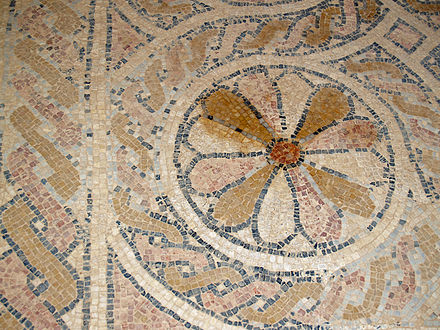 Escribe una estimación que sea:1 ¿Qué sabes sobre los milésimos?Student Task Statement¿Qué sabes sobre 1 décimo?¿Qué sabes sobre 1 centésimo?¿Qué sabes sobre 1 milésimo?2 Representemos números en una cuadrícula de centésimasStudent Task StatementLa cuadrícula representa 1. ¿Cuánto representa la región sombreada?Prepárate para explicar tu razonamiento.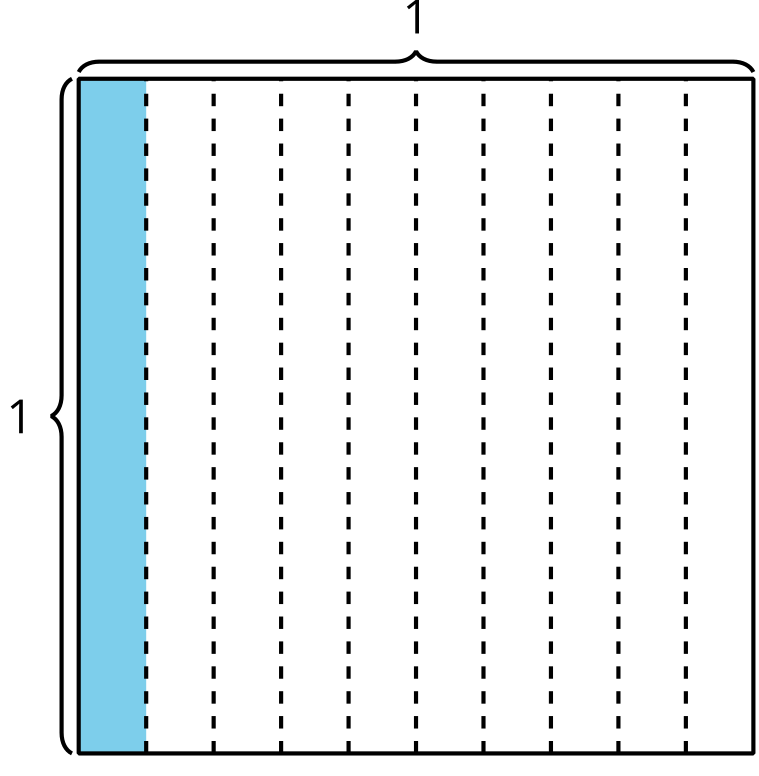 La cuadrícula representa 1. ¿Cuánto representa la región sombreada?Prepárate para explicar tu razonamiento.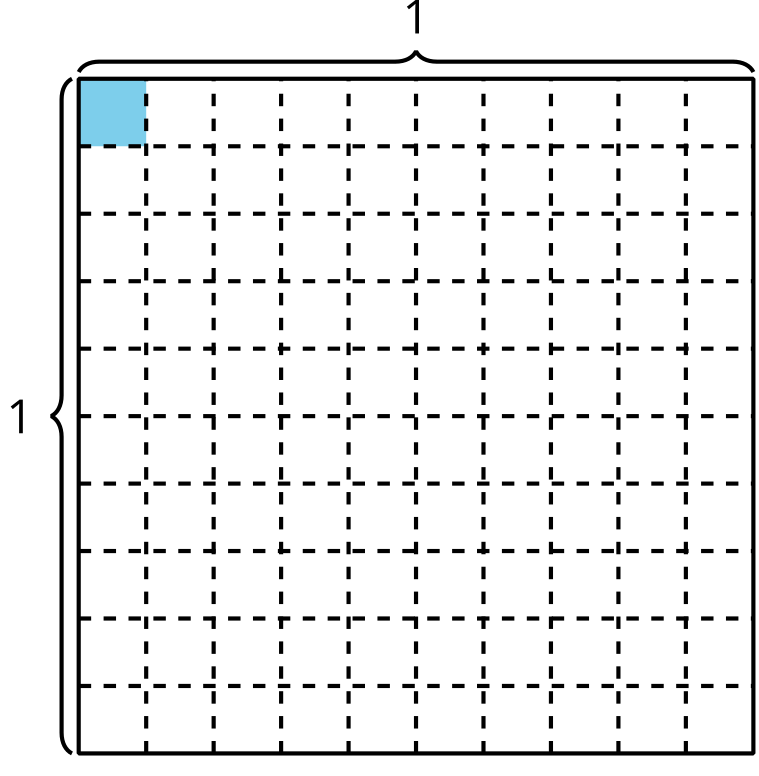 ¿Cuántas partes rectangulares pequeñas (una de ellas está sombreada) hay en el cuadrado unitario?Explica o muestra cómo pensaste.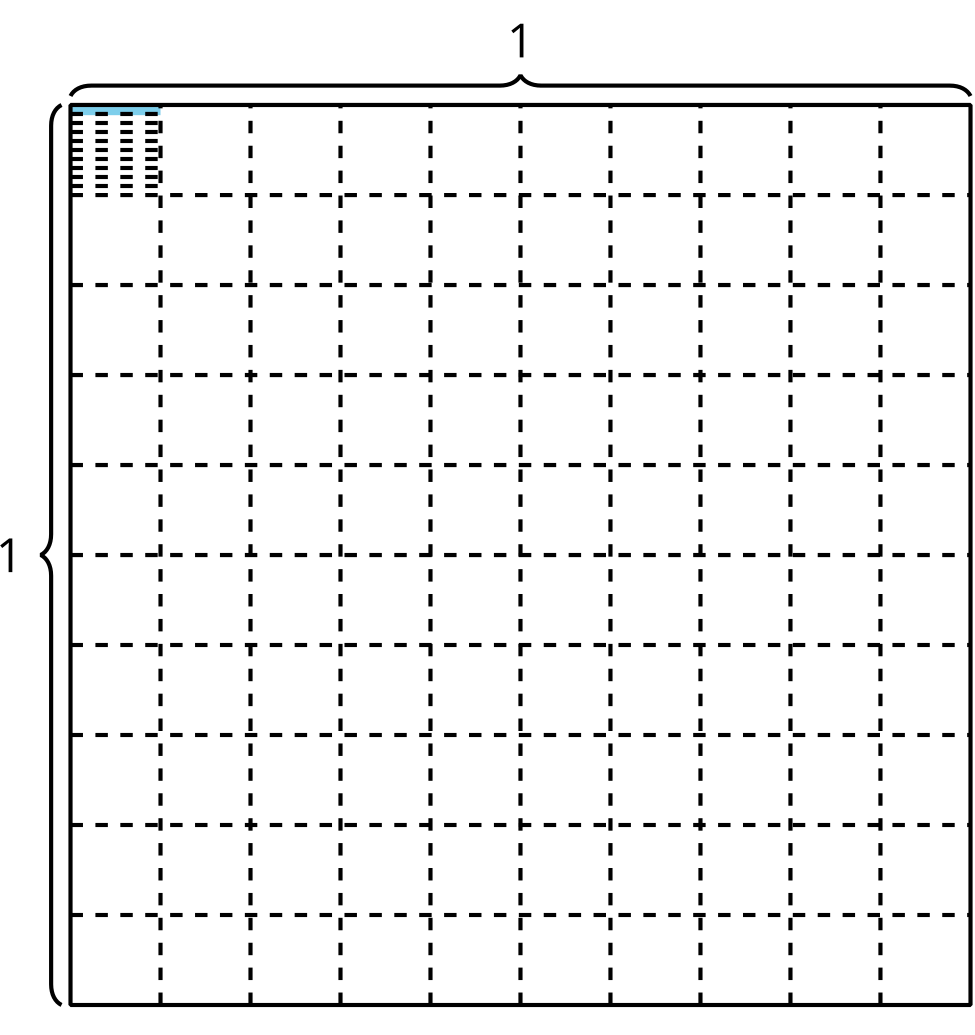 ¿Cómo crees que escribimos el número ‘un milésimo’ como un número decimal? Explica tu razonamiento.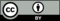 © CC BY 2021 Illustrative Mathematics®muy bajarazonablemuy altaFracciónDecimal0.10.01?